ÉQUATIONS DIFFÉRENTIELLESI. Notion d’équation différentielle	1) Définition d’une équation différentielleDéfinition : Une équation différentielle est une équation dont l’inconnue est une fonction.Exemples :a) L’équation  peut se noter  en considérant que  est une fonction inconnue qui dépend de .Dans ce cas, une solution de cette équation est . En effet, .b) Une solution de l’équation  est .Pour une équation différentielle, la solution n’est habituellement pas unique. Par exemple,  est une autre solution de l’équation différentielle.En effet, .	2) Équation différentielle du type Définition : Soit f une fonction définie sur un intervalle I de . On dit que la fonction g est une solution de l’équation différentielle  sur I si et seulement si, g est dérivable sur I et, pour tout réel  de I, on a : . Méthode : Vérifier qu’une fonction est solution d’une équation différentielle Vidéo https://youtu.be/LX8PxR-ScfM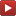 Prouver que la fonction  définie sur  par  est solution de l’équation différentielle   .Pour tout  de sur , on a :Donc,  est bien solution de l’équation  .II. Équations différentielles du type Propriété : Les solutions de l’équation différentielle , , sont les fonctions de la forme , où  est une constante réelle quelconque.Démonstration :• Soit la fonction  définie sur  par , où  est un réel.
Alors, . Donc . est donc solution de l’équation différentielle .
• Réciproquement, soit  une solution de l’équation différentielle . Et soit  la fonction définie sur  par .
 est dérivable sur  et on a : .Comme  est solution de l’équation différentielle , on a : .
Ainsi : La fonction  est donc égale à une constante réelle , soit :.Et donc :   .Méthode : Résoudre une équation différentielle du type  Vidéo https://youtu.be/YJNHTq85tJA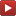 On considère l’équation différentielle .1) a) Déterminer la forme générale des solutions de l’équation.    b) Représenter à l’aide de la calculatrice ou d’un logiciel, quelques courbes des fonctions solutions.2) Déterminer l’unique solution telle que .1) a) Les solutions sont de la forme : , .b) Pour différentes valeurs de , on obtient :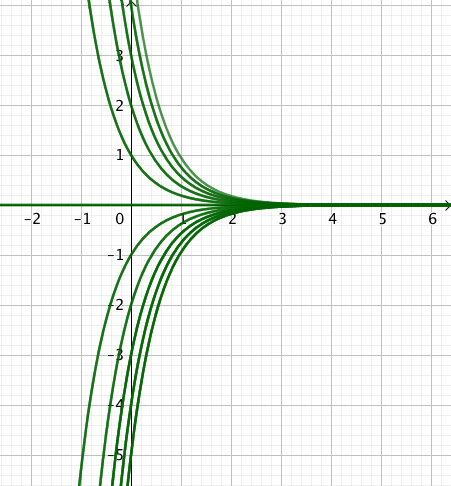 2) Donc : Et donc : Propriété : Si  et  sont deux solutions de l’équation différentielle , , alors  et sont également solutions de l’équation différentielle.Démonstrations :- - III. Équations différentielles du type Propriété : La fonction   est solution de l’équation différentielle  (). Cette solution est appelée solution particulière constante. Démonstration :On pose :  . Alors Or : Donc :  est donc solution de l’équation Propriété : Les solutions de l’équation différentielle  ( et  deux réels,  non nul) sont les fonctions de la forme :où  est la solution particulière constante de l’équation  et  est une solution quelconque de l’équation .Remarque : L’équation  est appelée équation différentielle linéaire du premier ordre à coefficients constants. Corollaire : Les solutions de l’équation différentielle  sont les fonctions de la forme  , où .Méthode : Résoudre une équation différentielle du type  Vidéo https://youtu.be/F_LQLZ8rUhg Vidéo https://youtu.be/CFZr44vny3wOn considère l’équation différentielle .1) Déterminer la forme générale des solutions de l’équation.2) Déterminer l’unique solution telle que .1) Les solutions sont de la forme : , .Soit : , 2) Donc : Et donc : IV. Équations différentielles du type Propriété :  Soit  un réel non nul et  une fonction définie sur un intervalle I. Les solutions de l’équation différentielle  sont les fonctions de la forme :où  est une solution particulière de l’équation et  est une solution quelconque de l’équation .Méthode : Résoudre une équation différentielle du type  Vidéo https://youtu.be/QeGvVncvyLcOn considère l’équation différentielle .1) Démontrer que la fonction  définie sur  par  est solution particulière de l’équation différentielle.2) En déduire la forme générale de toutes les solutions de l’équation différentielle.1) Donc : La fonction  définie sur  par   est donc une solution particulière de l’équation .2) Les solutions de l’équation :  sont de la forme , .On en déduit que les solutions de l’équations  sont de la forme :, , somme d’une solution particulière de l’équation  et de la forme générale des solutions de l’équation .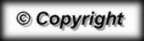 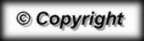 